ISTITUTO SUPERIORE STATALE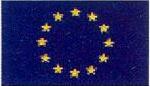 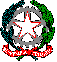 "MANLIO  ROSSI  DORIA"SETTORI  ECONOMICO – TECNOLOGICO - ENOGASTRONOMICOVia Manlio Rossi Doria, 2 – 80034 MARIGLIANO (NA) - Telefono 081 8412867e-mail  nais134005@istruzione.it – Codice Fiscale 92057380633 – PECnais134005@pec.istruzione Ai genitoriAgli alunniAi docentiAgli atti- SITO WEBAvviso n°12Oggetto: Disposizioni per l’uso del parcheggio e utilizzo via d’accessoSi comunica a tutti i genitori, ad eccezione di coloro che sono debitamente autorizzati dalla presidenza, che:All’inizio e alla fine delle lezioni è vietato accedere con le proprie auto in via Manlio Rossi Doria; pertanto all’inizio delle lezioni avranno cura di lasciare all’imbocco della strada i propri figli che raggiungeranno a piedi l’istituto, soprattutto in caso di pioggia, e all’uscita di attenderli sempre su via G. Amendola;Durante le ore di lezione, inoltre, per accedere agli uffici di segreteria, è fatto divieto assoluto di accesso con le proprie auto nei cortili della scuola, al fine di garantire la sicurezza di tutti. Le auto dovranno, pertanto, essere parcheggiate fuori dal cancello e si potrà accedere solo attraverso il passaggio pedonale.Si comunica a tutti gli alunni che è fatto divieto assoluto di accesso con le proprie auto nei cortili della scuola.Si ricorda,altresì,  a tutti i docenti  di parcheggiare correttamente negli appositi stalli, evitando di impegnare spazi utili, di rispettare la segnaletica e soprattutto di non intasare le vie di accesso  sia all’ingresso che all’uscita degli alunni. Pertanto, si potrà accedere in istituto entro e non oltre le ore 7:50 e all’uscita bisognerà  attendere in sala docenti che defluiscano prima tutti i pedoni e poi avviarsi verso le proprie auto.Marigliano,  12/09/2022                                                                              Dirigente Scolastico                                                                                                                      Prof .ssa Angela Buglione